Homework # 5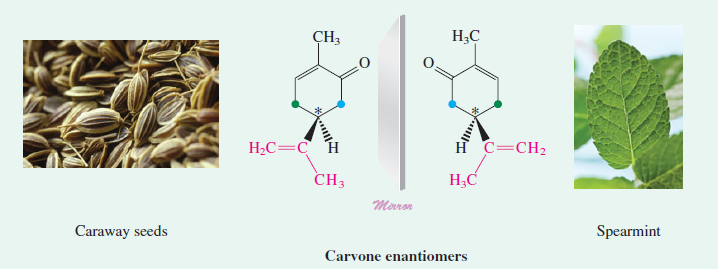 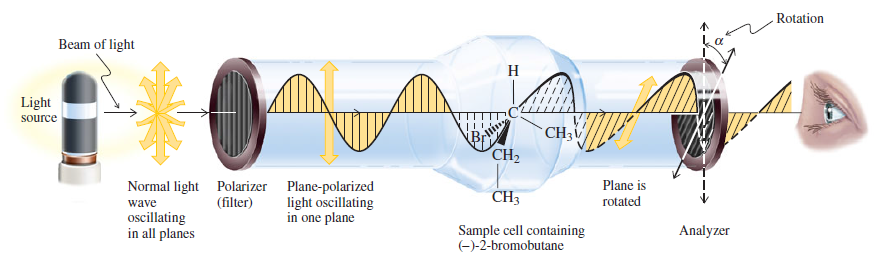 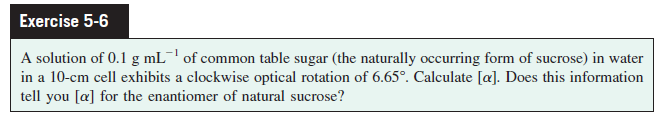 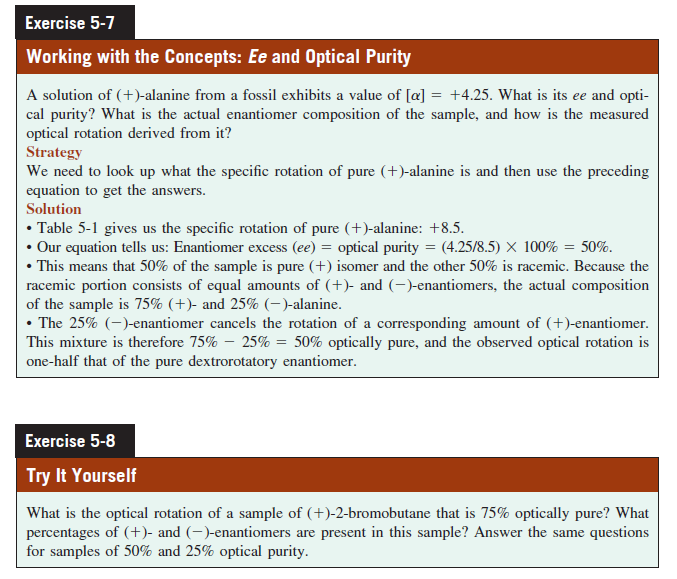 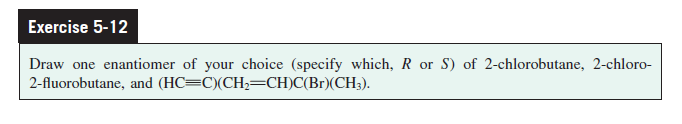 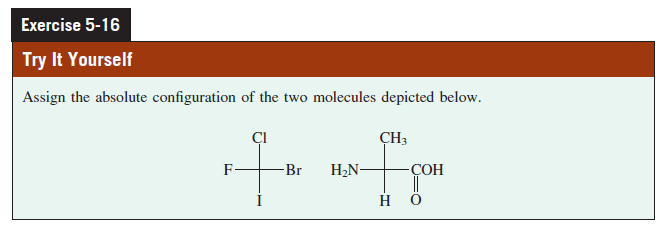 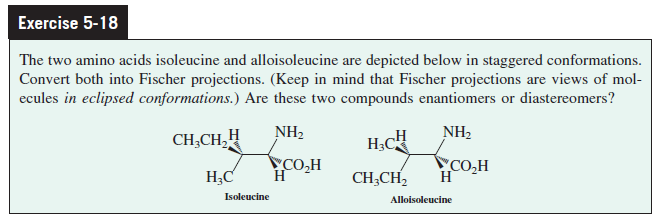 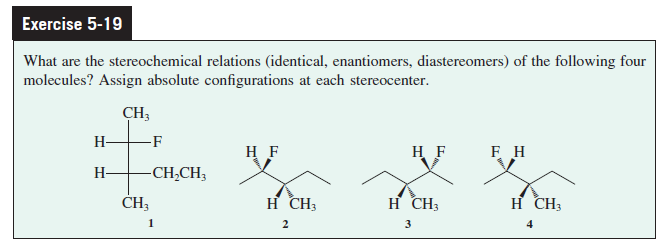 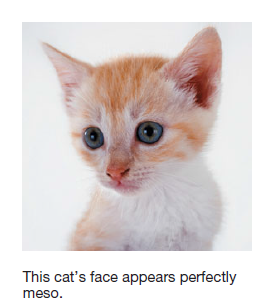 !!!!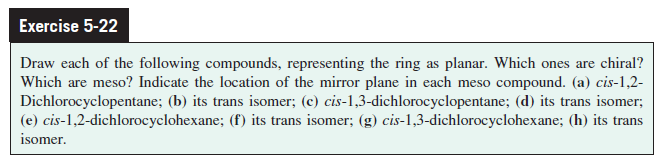 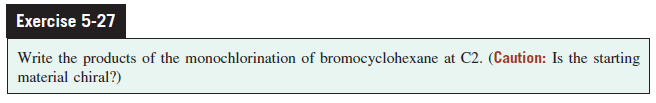 Ask your Ta to go through the following chart for separating a pair of enantiomers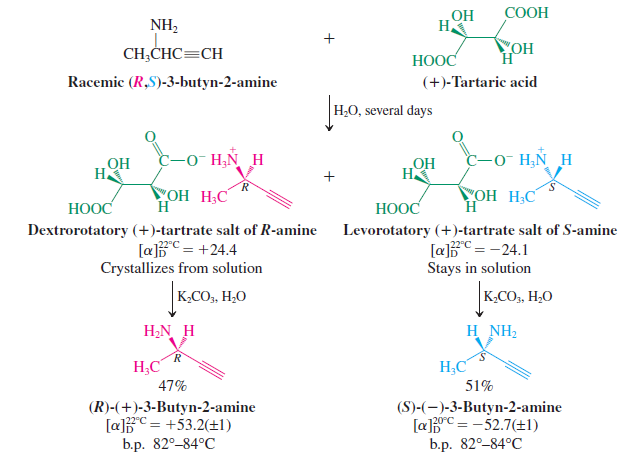 Ask your TA to explain the following figure for separating a racemic mixture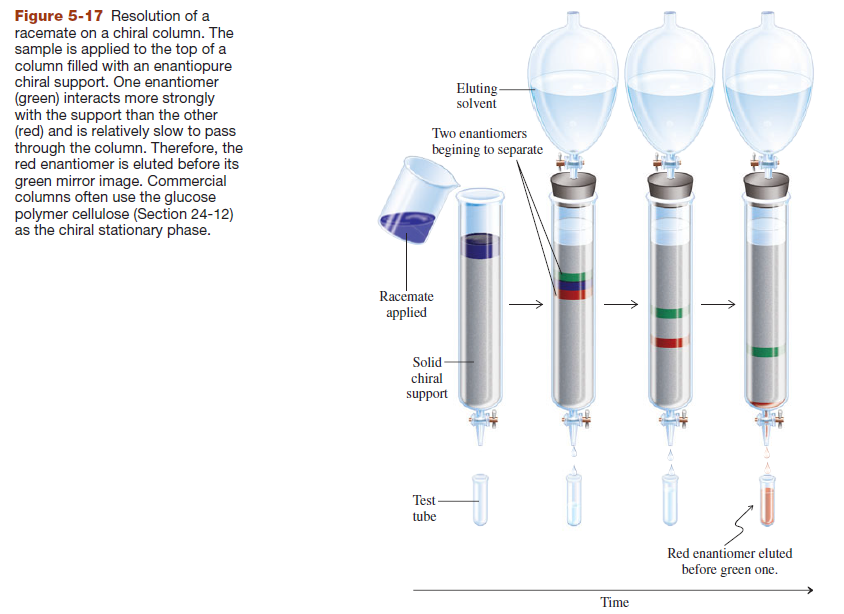 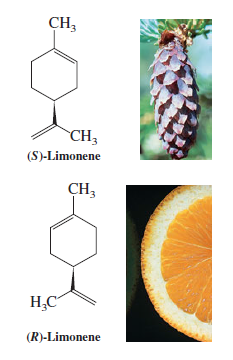 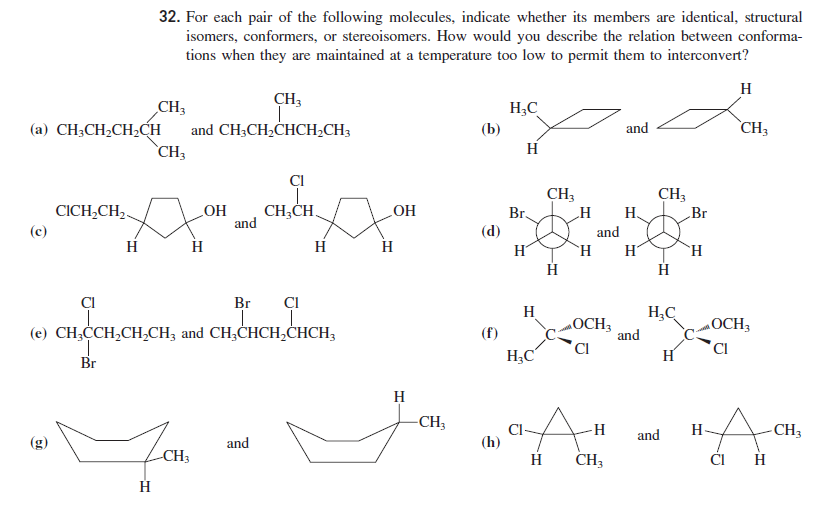 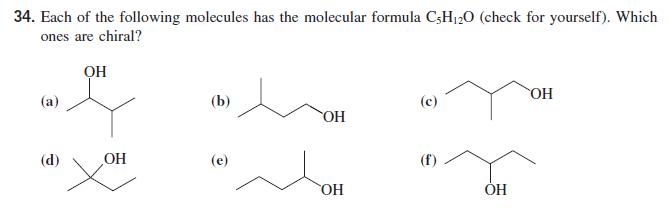 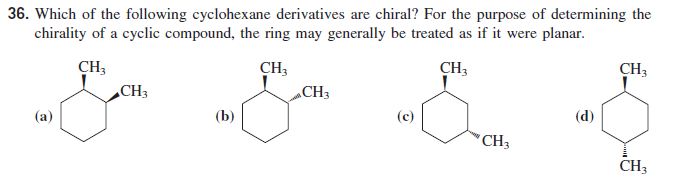 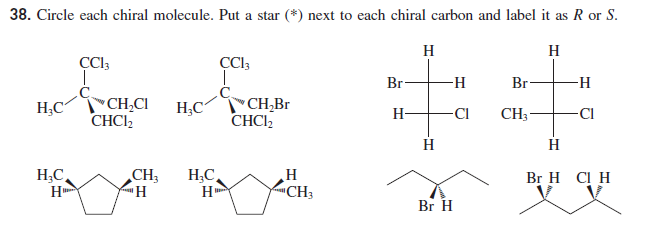 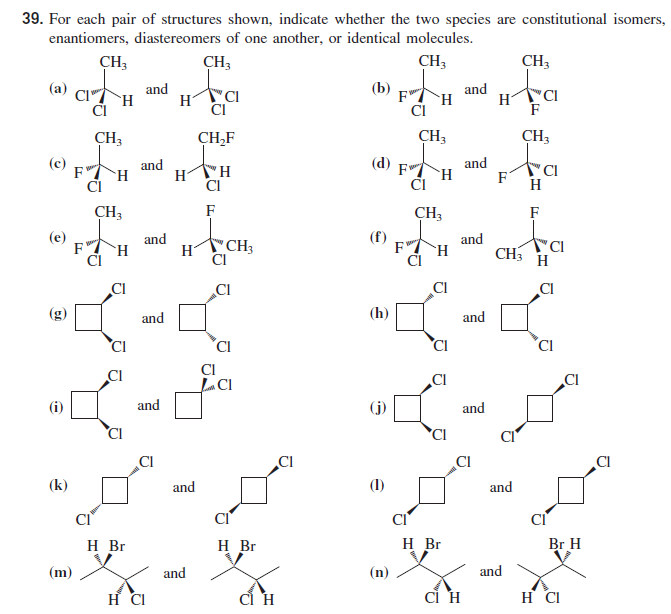 